МУНИЦИПАЛЬНОЕ БЮДЖЕТНОЕ ДОШКОЛЬНОЕ  ОБРАЗОВАТЕЛЬНОЕ УЧРЕЖДЕНИЕ ДЕТСКИЙ САД  №56 «СЕВЕРЯНОЧКА»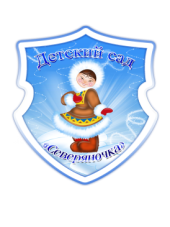 Дополнительная рабочая программа группы общеразвивающей направленности для детей от 4 до 5 лет«Палитра»на  2015 – 2016  учебный годНижневартовск 2015 г.Пояснительная запискаОдна из важных задач в области народного образования – эстетическое воспитание и художественное образование детей. В дошкольные годы у ребенка развивается чувство прекрасного, высокие эстетические вкусы, умение понимать и ценить произведения искусства, красоту и богатство родной природы. Это способствует формированию духовно богатой, гармонично развитой личности.Рисование развивает у дошкольников творчество – создание нового, оригинального, проявляя воображение, реализуя свой замысел, самостоятельно находя средство для его воплощения.Программа «Палитра» разработана на основе учебного пособия Т.Я. Шпикаловой «Изобразительное искусство для детей дошкольного возраста». Она наглядно знакомит детей дошкольного возраста с художественными материалами, инструментами и техническими приемами работы с ними; дает первые представления  о средствах художественной выразительности в различных материалах и техниках;Помогает развивать эстетическое восприятие природы и показывает приемы ее отображения.Основная цель обучения изобразительной деятельности – развитие творческих способностей детей.Актуальность. Изобразительное искусство и прикладное творчество входит в жизнь ребенка с первых дней его жизни. Одежда, игрушки, в дальнейшем книги, кинофильмы, картины – все, к чему прикасались руки художников, формируют в ребенке чувство прекрасного, приобщает к художественной культуре народа, эпохи, что в свою очередь является неотъемлемой частью культуры духовной. Но по-настоящему почувствовать связь своего, пусть небольшого личного опыта, своей жизни, своих мыслей с искусством ребенок может только на занятиях с опытным педагогом, активно решая творческие задачи, овладевая умениями и навыками художественной деятельности. Любая творческая детская работа – это путь из прошлого в будущее. На занятиях этим процессом руководит педагог, проживая шаг за шагом вместе с ребенком чудо создания художественного образа.Новизна. Человечество – это часть мироздания, наделённая разумом. Очень важно с самого раннего возраста это знать и понимать, органично сосуществовать с природой. Поэтому, данная программа предполагает средствами изобразительного искусства помочь ребёнку приобрести навыки понимания эстетического и экологического восприятия и взаимодействия с окружающей природой с раннего возраста.Цель программы: сформировать умение ребёнка наблюдать за окружающей его природой, любить её и изображать посредством живописи и декоративно- прикладных видов искусства. Научить абстрактному мышлению и, таким образом, помочь ребёнку стать творческой личностью.Задачи:1. Овладение техническими приемами работы с различными материалами.2. Воспитание умения правильно передавать свои впечатления от окружающей действительности в процессе изображения конкретных предметов и явлений.3. привитие уважения к труду и аккуратности в работе.4. развитие умений изображения нескольких предметов, объединенных общим содержанием.5. Развитие способности видеть и выделять качества предметов (форму, величину, цвет, положение в пространстве). Педагогические принципы:- принцип воспитывающего обучения (в ходе учебного процесса даются не только знания, но и формируется личность);- принцип научности (в содержание обучения включаются только научные факты, теория и законы, отражающие современное состояние науки или направлений творческой деятельности);- принцип систематичности и последовательности (построение учебного процесса в определённой логике в соответствии с установленными правилами);- принцип доступности (содержание и изучение учебного материала не должно вызывать у детей интеллектуальных, моральных, физических нагрузок);- принцип наглядности (в ходе учебного процесса максимальное «включение» всех органов чувств ребенка через предоставление возможности: наблюдать, измерять, трогать, проводить опыты, использовать полученные знания и умения в практической деятельности);- принцип сознательности и активности (дети должны стать субъектами процесса познания, понимать цели и задачи обучения, иметь возможность самостоятельно планировать и организовывать свою деятельность, уметь ставить свои проблемы и искать пути их решения при этом, учитывать актуальные интересы и потребности детей);- принцип прочности (полученные детьми знания должны стать частью их сознания, основой поведения и деятельности через проявление познавательной активности, закрепление пройденного материала, систематический контроль результатов обучения);- учет возрастных особенностей (содержание и методы работы ориентированы на детей конкретного возраста);- диференцированности.Принципы организации педагогического процесса:- принцип научности как требование соответствия содержания, форм и методов образования современному уровню развития науки и техники;- принцип коллективности обучения и воспитания детей, направленный на оптимизацию сочетания коллективных, групповых и индивидуальных форм организации педагогического процесса;- принцип преемственности, последовательности и систематичности педагогического процесса, направленный на закрепление ранее усвоенных знаний, умений, навыков, приобретенных личностных качеств, их последовательное развитие и совершенствование;- принцип наглядности как отражение взаимозависимости интеллектуального познания и чувственного восприятия действительности;- принцип эстетизации всей детской жизни, прежде всего обучения и воспитания, предполагающий формирование у воспитанников эстетического отношения к действительности как основы отношения нравственного.Принципы управления деятельностью воспитанников:- принцип уважения к личности ребенка в сочетании с разумной требовательностью к нему;- принцип опоры на положительные качества в человеке, поддержки сильных сторон его личности;- принцип согласованности требований семьи, школы и общественности к ребенку, обязывающий педагога добиваться сбалансированности, гармоничности внешних влияний на него;- принцип посильности и доступности обучения и воспитания, требующий от педагога учета реальных возможностей ребенка, предупреждения различного рода перегрузок, отрицательно сказывающихся на его физическом и психическом здоровье;- принцип учета возрастных и индивидуальных особенностей воспитанников при организации их деятельности.Ожидаемый результатК концу обучения дети достигают определенного уровня художественного развития: эмоционально воспринимают содержание произведения, запоминают и узнают знакомые картины, иллюстрации, замечают изобразительно-выразительные средства (цвет, ритм, форму, композицию), с помощью этих средств создают образ в рисунке, оценивают то, что получилось, отмечают выразительность формы, линий, силуэта, цветового сочетания.У детей формируются творческие способности, необходимые для последующего обучения изобразительному искусству в школе.Данная программа предназначена для обучения детей 4-5 лет основам эстетической и художественной культуры.Формы работы: беседы, занятия, фронтальные, индивидуальные, подгрупповые, комплексные, экскурсии, коллективные работы.Итоги реализации данной программы подводятся в форме выставки детских работ.Организация учебного процесса:Календарно - тематическое планирование работыдополнительной учебной программы  по нетрадиционному рисованию «Палитра» на 2015 — 2016 учебный год.Перспективное планирование работыдополнительной учебной программы  по нетрадиционному рисованию «Палитра» на 2015 — 2016 учебный год.Дидактические игры по изобразительной деятельности(примерно):«Нарисуй теплую картинку»Цель: уточнить с детьми понятия «теплые и холодные цвета»; продолжатьучить составлять картинку по памяти, используя при раскрашивании теплую гамму.Материал: 4 картинки с изображением несложных сюжетов, геометрические формы, встречающиеся на этих картинках, цветные карандаши, фломастеры, листы белой бумаги.Правила игры: внимательно рассмотрев не раскрашенную картину-образец, по сигналу педагога перевернуть ее, изобразить на своем листе увиденный сюжет, раскрасить, придерживаясь теплой гаммы.Игровые действия: изображение сюжета по памяти, дорисовка мелких деталей, использование нетрадиционных способов рисования для приданияиндивидуальности своей работе.Творческие заданиянарисуй «теплый» натюрморт;Б) расскажи, что бывает оранжевым (розовым, красным, желтым);раскрась одежду в теплые цвета. Какие овощи и фрукты бывают такого же цвета?«Кто нарисует больше предметов овальной формы?»Цель: закрепить умение детей быстро находить сходство овалов,расположенных горизонтально, вертикально или по диагонали, с целыми предметами растительного мира или их частями, дорисовать изображения.Материал: карточки с изображениями овалов в разном положении,карандаши цветные и простые, фломастеры, мелки.Правила игры: нарисовать овалами не менее 5 изображений растений, раскрасить их соответствующим цветом, комбинируя при этом различный изобразительный материал для полноты сходства с оригиналом.Игровые действия: дорисовка по памяти знакомых растений, раскрашивание их в необходимые цвета.«Составь ежа из палочек»Цель: учить схематично передавать образ, отвлекаться от второстепенныхпризнаков, передавая основные.Материал: счетные палочки, или цветные бумажные полоски, или фломастеры.Действия детей: выкладывают изображение палочками или рисуют полочки фломастером, или наклеивают изображение из полосок.«Портреты»Цель: научить детей рисовать голову, используя шаблоны.Материалы: лист бумаги с прорисованным овалом лица; картонные шаблоны бровей, глаз, носа, губ, ушей, причесок.Действия детей: на листе выкладывают шаблонами голову, обводят, раскрашивают получившийся портрет«Кто играет с нами в прятки»Цель: учить детей сравнивать цвет, фон рисунка с окраской животных,которая позволяет этим животным быть незаметными на данном фоне. Материал: карточки с фоном разного цвета (зеленый, желтый, полосатый, коричневый, белый), фигурки животных (лягушка, ягуар, тигр, белыймедведь, заяц-беляк и заяц-русак и т.д.) для проверки правильности выполненного задания, помощи при изображении зверей.Правила игры: взять по две карточки разного цвета, назвать животных с похожей окраской; получив фигурку, обвести ее на нужном фоне. Выигрывает тот, кто получит больше фигурок, а также сам нарисует подходящих животных, которых не было у педагога.Игровые действия: угадывание «хитрых» животных, рисование их на карточках с соответствующим фоном.Панно «Осень праздничная»Цель: передавать настроение праздника с помощью цвета, развиватьтворческое воображение, формировать навыки совместной деятельности.Игровые задания:Дети вспоминают признаки осени, праздников в городе (деревни); отмечают,как это выражается в цвете.На больших листах бумаги (2-3 листа) «художники» (бригада «художников» выполняют композицию, вырезая изображения из бумаги согласно замыслу); можно использовать и природный материал, готовые формы.«Главные художники» комментируют коллективные работы. Участники игры (жюри) решают, кому присудить первое (второе, третье) место.После игры из сделанных панно может быть подготовлена общая композиция.Оборудование: 2-3 листа бумаги для фона, цветная бумага, природный материал, клей, ножницы, кисти, дипломы победителям.«Тепло-холодно»Цель: закреплять представление о цветовом круге.Игровые задания:Построение с ленточками:А) выходят дети с ленточками основного цвета (красного, синего, желтого) и становятся в круг ;Б) дети с ленточками дополнительного цвета подходят к ребятам сленточками основного цвета и берут их за руки, составляя цветовой круг: красный, оранжевый, желтый, зеленый, голубой, синий, фиолетовый;В) между ними становятся дети с ленточками разнообразных оттенков: малиновый, бордовый, салатовый, коричневый и др.Хоровод цветов (плясовые движения под музыку).Оборудование: цветовой круг, разноцветные ленточки, аудиозапись«Мельница», муз. Т.Ломовой; «Дружат дети всей Земли», муз. Д.Львова- Компанейца и др.), вместо ленточек могут быть шапочки с разноцветными полосками (ободочками).Игры на развитие мелкой моторики рук:Самомассаж пальцев и ладоней с помощью шестигранного карандаша.Карандаш в руках катаю, (Прокатываем карандашмежду ладонями)Между пальчиков верчу. (Прокатываем карандаш между указательным и большим пальцами). Непременно каждый пальчик (Прокатываем карандаш между большим и средним пальцами)Быть послушным научу, (Прокатываем междубольшим и безымянным пальцами, а затем между большим пальцем и мизинцем)Упражнение проделывается левой и правой рукой.Пальчиковая гимнастика «Вышел дождик погулять»Раз, два, три, четыре, пять (Удары по столу пальчикамиобеих рук. Левая начинает с мизинца, правая - с большого пальца)Вышел дождик погулять. (Беспорядочные удары по столу пальчиками обеих рук)Шел неспешно, по привычке, («Шагают»средним и А куда ему спешить? указательным пальцами обеих рук по столу)Вдруг читает на табличке: (Ритмично ударяют то«По газону не ходить!» ладонями, то кулачками по столу)Дождь вздохнул тихонько: (Часто и ритмично бьютв ладоши)- Ох! (Один хлопок)И ушел. (Ритмичные хлопки по столу) Газон засох.Пальчиковая гимнастика «Рыбка»Рыбка плавает в водице, Рыбке весело играть.Рыбка, рыбка, озорница, Мы хотим тебя поймать. Рыбка спинку изогнула, Крошку хлебную взяла. Рыбка хвостиком махнула, Рыбка быстро уплыла.(Сложенными вместе ладонями дети изображают, как плывет рыбка.) (Грозятпальчиком) (Медленно сближают ладони.)(Снова изображают, как плывет рыбка.) (Делают хватательное движение обеими руками.) (Снова «плывут».)Пальчиковая гимнастика «Подарки»Дед Мороз принес подарки: Буквари, альбомы, марки, Кукол, мишек имашины, Попугая и пингвина, Шоколадок полмешкаИ пушистого щенка!Гав! Гав!(Дети «шагают» пальчиками по столу.)(На каждое произнесенное название подарка загибают по одному пальчику сначала на правой, потом на левой руке) (Делают из пальчиков правой руки мордочку щенка, согнуты средний и указательный пальчики - «ушки».)Пальчиковая игра «Я художник».Я взял бумагу, карандаш, Нарисовал дорогу.(Поворот ладони левой руки к себе, пальцы вместе - «лист бумаги». Указательный палец правой руки - «карандаш», провести пальцем по левой ладони линию - «дорогу».)На ней быка изобразил,А рядом с ним корову. Направо дом, Налево сад... В лесу двенадцать кочек. На ветках яблочки висят,И дождичек их мочит. Потом поставил стул на стол, Тянусь как можно выше.Уф! Свой рисунок приколол - Совсем неплохо вышел!(Руки сжаты в кулаки, большой палец и мизинец каждой из них слегкаоттопыриваются в стороны, показывая рога быка и коровы. Дети произносят:«My-у!..») (Пальцы складываются домиком.)(Кисти рук скрещиваются в запястьях - «деревьях», шевелить раздвинутыми пальцами-«ветер раскачивает ветки»).(Указательным пальцем правой руки рисуют кисточки на левой ладони) (Встряхивание кистей - имитация капельдождя.) (Левая рука сжимается в кулак и кладется на приподнятую вверх ладонь правой.) (Левый кулак медленно разжимается, пальцы с напряжением тянутся (правая рука разглаживает воображаемый рисунок -поднятую в вертикальном положении левую ладонь, улыбка удовлетворения на лице).Массаж пальцев «Прогулка»Раз, два, три, четыре, пять - Вышли пальцы погулять.(Поочередно соединять пальцы подушечками) (Хлопки в ладоши). Этот пальчик самый сильный,Самый толстый и большой. Этот пальчик для того, Чтоб показывать его.Этот пальчик самый длинныйИ стоит он всередине. Этот пальчик безымянный, Избалованный он самый.А мизинчик, хоть и мал, Очень ловок и удал.Раз, два, три, четыре, пять -Вышли пальцы погулять. Погуляли, погуляли И домой пришли опять(Поочередный массаж пальцев от основания к ногтю по внешней стороне левой руки (При повторении-правой руки, начиная с большого.) (Интенсивно растереть кисти.(Энергично встряхивать кистями рук.)Пальчиковая игра «Осенний букет».Хором.Раз, два, три, четыре, пять - Будем листья собирать. Листья березы,Листья рябины, Листья тополяЛистья осины, Листья дуба Мы соберем, Маме осенний Букет отнесем.Песню осеннюю Маме споем.(Сжимаем и разжимаем кулачки.)(Загибать поочередно пальцы: большой, указательный, средний, безымянный, мизинец.)(Сжимать и разжимать кулачки. Вытянуть вперед ладошки)Система диагностики знаний и умений детей по изо- прикладномутворчеству.Предполагается проведение диагностики в начале и в конце учебногогода.   Оценка   уровня   изобразительной   деятельности   даётся   исходя   из следующих показателей:эмоциональное    восприятие    ребенком    предметов    изобразительногоискусства;технические навыки и изобразительные способности;воображение и творческие способности.По   этим   показателям   определяются   уровни   развития   изобразительной деятельности ребенка: низкий, средний, высокий   в соответствии с учебно-тематическим планом по годам обученияМеханизм определения уровней:за каждый показатель низкого уровня- 1 балл; среднего- 2 балла; высокогоуровня- 3 балла.От 6 до 8 баллов - низкий уровень. От 9 до 12 баллов - средний уровень.от 13 до 15 баллов - высокий уровень.В результате освоения образовательной программы дети познакомятся с:свойствами материалов (карандаш, гуашь, акварель);основными и производными цветами;психологическими характеристиками цветовых тонов;Способы выявления знаний:текущий контроль знаний в процессе устного опроса;текущий контроль умений и навыков в процессе наблюдения за индивидуальной работой;тематический контроль умений и навыков после изучения тем;итоговый контроль умений и навыков;участие в конкурсах и выставках.Ожидаемые результаты   По окончании года обучения воспитанники должны знать:-  графические материалы (карандаши цветные и простые, восковые мелки), их свойства;- основы цветоведения (смешение цветов, размывка цвета);- виды и свойства бумаги (плотность, эластичность);-  знать понятия: штрих, линия, мазок, тычок;- технику безопасности при работе с кистью, клеем, цветными карандашами.Уметь:-  изображать объемные и полуобъемные композиции;-  свободно владеть кистью (плашмя и кончиком в разном направлении);- действовать строго по инструкции;- работать в техниках: примакивание, рисование по сырой бумаге. Иметь представление:- о месте расположения предмета в пространстве (посередине, слева, справа, вверху, внизу, по углам);- о величине изображаемого предмета (большой, маленький, высокий, низкий, длиннее, короче).Календарно-тематическое планирование работы с родителями                                        на 2015-2016 годСентябрь«Развитие мелкой моторики рук детей дошкольного возраста» (Консультация)Октябрь«Роль нетрадиционного рисования в развитии детей старшего дошкольного возраста» (Родительское собрание)Ноябрь«Как часто рисует ваш малыш? » (Анкетирование)Декабрь«Организация рабочего места ребенка в домашних условиях» (Консультация)Январь«Любящим родителям о рисовании с детьми» (Информация на стенде)Февраль«Рисуем нетрадиционными материалами» (Мастер-класс)Март«Рисуйте вместе с детьми» (Папка-передвижка)Апрель«Советы родителям по развитию творческих способностей детей» (Памятка)Май«Наши фантазии» (Выставка рисунков, выполненных в нетрадиционных техниках, изготовленных дома совместно с родителями)Календарно-тематическое планирование работы с педагогами                                       на 2015–2016 год.Сентябрь«Нетрадиционные техники рисования как средство развития творческих способностей у детей дошкольного возраста» (Консультация)Октябрь«Педагогическая мастерская» (Совместная работа с музыкальным руководителем по подбору музыкального сопровождения к занятиям)Ноябрь«Использование нетрадиционной техники рисования в работе с детьми, имеющими нарушения речевого развития» (Консультация) Декабрь«Игры с красками» (Создание картотеки игр, способствующих развитию творческих способностей детей)Январь«Значение нетрадиционного рисования для развития детей» (Консультация) ФевральКонкурс «Самый необычный рисунок» (Совместная работа педагогов и  детей старшей и подготовительной групп)Март«Художественно - дидактические игры и упражнения для детей старшего дошкольного возраста» (Консультация)Апрель«Рисование набрызгом» (Мастер-класс)Май«Юные художники» (Выставка детских работ  - совместная работа педагогов).              Приложение 1.                                                     График работы кружка                                                                  Четверг –  15.45 – 16.15                                                             Список детей:1. Андросова Арина2. Хазиева Алиса3. Галкин Кирилл4. Глушков Вадим5. Челнокова Елизавета6. Измайлова Виктория7. Исаева Карина8. Кожеватова Софья9. Марашов Марат10. Стреляева Анна11. Сабиневский Владимир12. Шакиров ДинарИспользуемая литература:1. Казакова Т.Г. Развивайте у детей творчество. М.: Просвещение, 1995г.2. Комарова Т.С, Обучение детей техники рисования. М: Просвещение, 1996.3. Косминская В.Б. Теория и методика изобразительной деятельности в детском саду. Учебное пособие для студентов педагогических институтов. М.: Просвещение, 2005г.4. Кузин В.С. Психология. Учебное пособие для художественно-графических училищ. М.: Просвещение, 2004г.5. Халезова Н.Б. Народные промыслы детей. М.: Просвещение, 1985г.6. Шпикалова Т.Я. Изобразительное искусство для детей дошкольного возраста М: Мозаика – Синтез, 1997г. Список литературы, рекомендуемый для чтения родителям:.Грибовская  А.А.  «Дошкольникам  о  графике,  живописи,  архитектуре  и скульптуре». - Москва, МИПКРО, 2001..Чумичёва Р.М. «Дошкольникам о живописи». - Москва, «Просвещение», 1992 ..Рабочая  тетрадь  «Искусство  –  детям»,  издательство  «Мозаика-Синтез»,Москва, 2007.СОГЛАСОВАНОПедагогический совет №_____ от «____» _______2015протокол от «____» ________2015г. № ____УТВЕРЖДАЮЗаведующий МБДОУ ДС № 56__________________  Л.В. Пономарева          приказ от «____» _______2015г. № _____Содержание Организационные мероприятия Выполнение учебного плана :Введение ребёнка в область изо-прикладного вида деятельности. Дать представление о конкретности в изобразительном искусстве. Учить составлять словесное описание сюжета произведений изобразительного искусства. Умеет пользоваться карандашом, кистью, красками. Знает основные цвета, геометрические формы, декоративные элементы. Проведение занятий на открытом воздухе (знакомство с окружающим миром – рисование). Создание коллективных работ в изо-прикладной деятельности.Организация тематических выставок в изо-прикладного творчества в ДОУ. Формирование у ребёнка устойчивый интерес к предмету к концу года обучения. Набор детей в группу. Тестирование детей для выявления уровня творческого мышления. Составление расписания занятий. Создание системы взаимосвязи с родителями. Проведение открытых занятий для родителей (с натуры). Оценка результатов творческой деятельности детей- 2 раза в год. Мероприятия по итогам каждой четверти. МесяцТема занятияНетрадиционная техникаКоличест возанятийСентябрь1. Дерево в осеннем наряде.Оттиск листом дерева1Сентябрь2. Цыплѐнок.Рисование тычком1Сентябрь3. Чудесная птица.Рисование ладошкой1Сентябрь4. Ветка рябины.Рисование тычком1Октябрь5. Грибы в лесу.Оттиск печатками из картофеля1Октябрь6. ДождикАкварель и восковые мелки1Октябрь7. Озорные горошки на чайной чашкеРисование пальчиками1Октябрь8. Рыбки плавают в аквариумеРисование ладошкой1Ноябрь  9. Я слепил снеговикаОбрывание и скатывание бумаги1Ноябрь10 Плюшевый медвежонокОттиск поролоном1Ноябрь11. По небу тучи бежалиРисование смятой бумагой1Ноябрь12. Два жадных медвежонкаРисование смятой бумагой1Декабрь13. Украсим сапожокОттиск печатками из картофеля1Декабрь14. Каракулевая шубкаРисование тычком1Декабрь15. Елочка пушистая, наряднаяТычок жесткой полусухой кисточкой, рисование пальчиками1Декабрь16. Новогодние игрушкиРисование пальчиками1Декабрь17. На рекеМонотипия пейзажная1Январь18. Новогодние снежинкиАкварель и восковые мелки.1Январь19. ОсьминожкиРисование ладошкой1Январь20. Пингвины на льдине.Акварель и восковые мелки1Февраль21. Ой люли-люленьки, прилетели гуленькиРисование ладошками1Февраль22. ЁжикиТычок жесткой полусухой кисточкой1Февраль23. Цветочки для папыОттиск печатками из картофеля124. Чудо - кар-тинаРисование набрызгом1Март25. Ветка мимозыСкатывание бумаги1Март26. Солнышко лучистое.Рисование ладошкой1Март27. Первые цветыПластилинография1Март28. Волчок-серый бочокОттиск смятой бумагой1Апрель29. Загадочный космосАкварель и восковые мелки1Апрель30. Красавица- берѐзкаТычок жесткой полусухой кисточкой.1Апрель31. ОдуванчикиРисование тычком1Апрель32. Букет на День Победы.Рисование пальчиками1Май33. Цветущая яблоняСкатывание бумаги1Май34. Божьи коровки на  лужайкеРисование пальчиками1Май35.Май36.Итого количество занятийИтого количество занятийИтого количество занятий36МесяцМесяцТема занятияТема занятияНетрадиционная техникаНетрадиционная техникаПрограммные задачиПрограммные задачиПособия, оборудованиеПособия, оборудованиеСентябрьСентябрь1. Дерево в осеннем наряде.1. Дерево в осеннем наряде.Оттиск листом дереваОттиск листом дереваОбразовательные: познакомить с приѐмом оттиска листом дерева.Воспитательные: воспитывать культурудеятельности, формировать навыки сотрудничества. Развивающие:развивать творчество и фантазию, ассоциативное мышление и любознательность, наблюдательность и воображение.Образовательные: познакомить с приѐмом оттиска листом дерева.Воспитательные: воспитывать культурудеятельности, формировать навыки сотрудничества. Развивающие:развивать творчество и фантазию, ассоциативное мышление и любознательность, наблюдательность и воображение.Листья клѐна, тонированный лист бумаги, поролон, гуашь жѐлтая и коричневая, кисти№5.Листья клѐна, тонированный лист бумаги, поролон, гуашь жѐлтая и коричневая, кисти№5.СентябрьСентябрь2. Цыплѐнок.2. Цыплѐнок.Рисование тычкомРисование тычкомОбразовательные: учить рисовать цыплѐнка не заходя за контур (тычками) и глаз цыплѐнка (кончиком кисти); закрепить данные приѐмы  рисования.Воспитательные: формировать навыки межличностного общения и доброжелательного отношения друг к другу. Развивающие: развивать цветовосприятие.Образовательные: учить рисовать цыплѐнка не заходя за контур (тычками) и глаз цыплѐнка (кончиком кисти); закрепить данные приѐмы  рисования.Воспитательные: формировать навыки межличностного общения и доброжелательного отношения друг к другу. Развивающие: развивать цветовосприятие.Лист белой бумаги с нарисованным контуром цыплѐнка, жѐлтая, чѐрная гуашь, тычки, образец рисунка.Лист белой бумаги с нарисованным контуром цыплѐнка, жѐлтая, чѐрная гуашь, тычки, образец рисунка.СентябрьСентябрь3. Чудесная птица.3. Чудесная птица.Рисование ладошкойРисование ладошкойОбразовательные: познакомить с техникой печатания ладошками; учить быстро наносить краску на ладошку и делать отпечатки – птиц.Воспитательные: воспитывать стремление к овладению знаниями и способами действия, воспитывать интерес к занятию изо. деят-ю. Развивающие: развивать цветовосприятие.Образовательные: познакомить с техникой печатания ладошками; учить быстро наносить краску на ладошку и делать отпечатки – птиц.Воспитательные: воспитывать стремление к овладению знаниями и способами действия, воспитывать интерес к занятию изо. деят-ю. Развивающие: развивать цветовосприятие.Лист белой бумаги, валик из пороло на, гуашь, кисти, образец рисунка.Лист белой бумаги, валик из пороло на, гуашь, кисти, образец рисунка.СентябрьСентябрь4. Веткарябины.4. Веткарябины.РисованиетычкомРисованиетычкомОбразовательные: учить рисовать на ветке ягоды (тычками) и листики (примакиванием); закрепить данные приѐмы  рисования.Воспитательные: формировать навыки межличностного общения и доброжелательного отношения друг к другу.Развивающие: развивать цветовосприятие, чувство композиции.Образовательные: учить рисовать на ветке ягоды (тычками) и листики (примакиванием); закрепить данные приѐмы  рисования.Воспитательные: формировать навыки межличностного общения и доброжелательного отношения друг к другу.Развивающие: развивать цветовосприятие, чувство композиции.Лист белой бумаги с нарисованной веточкой, зеленая и желтая гуашь, кисти, оранжевая и красная гуашь, в мисочках, салфетки, ветка рябины.Лист белой бумаги с нарисованной веточкой, зеленая и желтая гуашь, кисти, оранжевая и красная гуашь, в мисочках, салфетки, ветка рябины.ОктябрьОктябрь5. Грибы влесу.5. Грибы влесу.Оттискпечатками из картофеляОттискпечатками из картофеляОбразовательные: познакомить  с техникой оттиска печатки из картофеля; учить дорисовывать ствол дерева кистью. Воспитательные: воспитывать стремление    к овладению  знаниями и способами действия. Развивающие: развивать художественный вкус.Образовательные: познакомить  с техникой оттиска печатки из картофеля; учить дорисовывать ствол дерева кистью. Воспитательные: воспитывать стремление    к овладению  знаниями и способами действия. Развивающие: развивать художественный вкус.Печатки из картофеля, гуашь коричневого, желтого цветов, поролоновый валик, кисти.Печатки из картофеля, гуашь коричневого, желтого цветов, поролоновый валик, кисти.ОктябрьОктябрь6. Дождик6. ДождикАкварель и восковые мелкиАкварель и восковые мелкиОбразовательные: познакомить с нетрадиционной техникой рисования акварелью и восковыми мелками, показать приѐмы получения коротких линий; учить рисовать дождик из тучек, передавая его характер.Воспитательные: воспитывать дружеские взаимоотношения между детьми.Развивающие: развивать эстетическоевосприятие, воображение; формировать творчество детей.Образовательные: познакомить с нетрадиционной техникой рисования акварелью и восковыми мелками, показать приѐмы получения коротких линий; учить рисовать дождик из тучек, передавая его характер.Воспитательные: воспитывать дружеские взаимоотношения между детьми.Развивающие: развивать эстетическоевосприятие, воображение; формировать творчество детей.Белые листы с нанесѐнным заранее на них рисунком восковым мелком, синие акварельные краски, кисти.Белые листы с нанесѐнным заранее на них рисунком восковым мелком, синие акварельные краски, кисти.ОктябрьОктябрь7. Озорныегорошки на чайной чашке7. Озорныегорошки на чайной чашкеРисованиепальчикамиРисованиепальчикамиОбразовательные: познакомить со способом – рисование пальчиками; учить рисовать горошки на чашке, закрепить навыки рисования гуашью. Воспитательные: формировать коммуникативные качества, воспитывать доброжелательные отношения между детьми. Развивающие: развивать чувство композиции, цветовое восприятие, образное внимание.Образовательные: познакомить со способом – рисование пальчиками; учить рисовать горошки на чашке, закрепить навыки рисования гуашью. Воспитательные: формировать коммуникативные качества, воспитывать доброжелательные отношения между детьми. Развивающие: развивать чувство композиции, цветовое восприятие, образное внимание.Вырезанныезаранее красные листы в форме чашки, белаягуашь, вода.Вырезанныезаранее красные листы в форме чашки, белаягуашь, вода.8. Рыбки плавают в аквариуме 8. Рыбки плавают в аквариуме Рисование ладошками Рисование ладошками Упражнять детей в технике работы с гуашью; Упражнять в правильном в правильном держании кисти (не напрягая мышц,  и не сжимая пальцы);Развивать эстетическое восприятие; Обращать внимание детей на красоту окружающих предметов и объектов природы; Воспитывать любовь к комнатным животным; Воспитывать доброжелательность к людям, оказывать помощь людям.Упражнять детей в технике работы с гуашью; Упражнять в правильном в правильном держании кисти (не напрягая мышц,  и не сжимая пальцы);Развивать эстетическое восприятие; Обращать внимание детей на красоту окружающих предметов и объектов природы; Воспитывать любовь к комнатным животным; Воспитывать доброжелательность к людям, оказывать помощь людям.Демонстрационный материал — игрушки, рыбка в аквариуме; раздаточный материал- нарисованные аквариумы, блюдо с краской, влажные салфетки, краски, кисточкаДемонстрационный материал — игрушки, рыбка в аквариуме; раздаточный материал- нарисованные аквариумы, блюдо с краской, влажные салфетки, краски, кисточкаНоябрьНоябрь9. Я слепил снеговика9. Я слепил снеговика Обрывание и скатывание бумаги Обрывание и скатывание бумагиУпражнять в комбинировании двух различных техник при объёмном изображении выразительных образов снеговиковУпражнять в комбинировании двух различных техник при объёмном изображении выразительных образов снеговиковПлотная бумага серого, голубого и других цветов или цветной картон, мягкие белые салфетки, кусочки цветных, вырезанные из бумаги нос морковкой и шапочка, кисть, клей Плотная бумага серого, голубого и других цветов или цветной картон, мягкие белые салфетки, кусочки цветных, вырезанные из бумаги нос морковкой и шапочка, кисть, клей НоябрьНоябрь10. Плюшевый медвежонок10. Плюшевый медвежонокОттиск поролономОттиск поролономПомочь детям освоить новый способ изображения — рисование поролоновой губкой, позволяющий наиболее ярко передать изображаемый объект, характерную фактурность его внешнего вида (объем, пушистость). Побуждать детей передавать в рисунке образ знакомой с детства игрушки; закреплять умение изображать форму частей, их относительную величину, расположение, цвет. Продолжать учить рисовать крупно, располагать изображение в соответствии с размером листа. Помочь детям освоить новый способ изображения — рисование поролоновой губкой, позволяющий наиболее ярко передать изображаемый объект, характерную фактурность его внешнего вида (объем, пушистость). Побуждать детей передавать в рисунке образ знакомой с детства игрушки; закреплять умение изображать форму частей, их относительную величину, расположение, цвет. Продолжать учить рисовать крупно, располагать изображение в соответствии с размером листа. детские игрушки: кукла, мяч, барабан, юла, Чебурашка, машина, собака, медведь, заяц, матрешка, альбомный лист;  простой карандаш; набор гуашевых красок;  2 кусочка поролоновой губки; тонкая кисть; стаканчик с водой;  салфетка;детские игрушки: кукла, мяч, барабан, юла, Чебурашка, машина, собака, медведь, заяц, матрешка, альбомный лист;  простой карандаш; набор гуашевых красок;  2 кусочка поролоновой губки; тонкая кисть; стаканчик с водой;  салфетка;НоябрьНоябрь11. По небу тучи бежали.11. По небу тучи бежали.Рисование смятой бумагойРисование смятой бумагойУчить новому способу рисования, воспитывать интерес к художественному экспериментированию, развивать мелкую моторику.Учить новому способу рисования, воспитывать интерес к художественному экспериментированию, развивать мелкую моторику.Плотная бумага , цветной картон, салфетки , гуашь, трафаретПлотная бумага , цветной картон, салфетки , гуашь, трафаретНоябрьНоябрь12. Два жадных медвежонка12. Два жадных медвежонкаРисование смятой бумагойРисование смятой бумагойУчить рисовать животных. Закреплять умение детей рисовать кисточками разных размеров. Расширять знания о животных.Учить рисовать животных. Закреплять умение детей рисовать кисточками разных размеров. Расширять знания о животных.Плотная бумага , цветной кар-тон, салфетки , гуашь, трафаретПлотная бумага , цветной кар-тон, салфетки , гуашь, трафаретДекабрьДекабрь13. Украсим сапожок13. Украсим сапожокОттиск печатками из картофеляОттиск печатками из картофеляОбразовательные: упражнять детей в технике печатания; закрепить умение украшать предмет несложной формы, нанося  рисунок повозможности равномерно на  всю поверхность. Воспитательные: воспитывать самостоятельность, навыки сотрудничества, взаимопонимания.Развивающие: развивать чувство цвета при  составлении гаммы из нескольких цветов.Образовательные: упражнять детей в технике печатания; закрепить умение украшать предмет несложной формы, нанося  рисунок повозможности равномерно на  всю поверхность. Воспитательные: воспитывать самостоятельность, навыки сотрудничества, взаимопонимания.Развивающие: развивать чувство цвета при  составлении гаммы из нескольких цветов.Вырезанные избумаги сапожки из белой плотной бумаги, печатки из картофеля, гуашь в мисочке, готовый образец.Вырезанные избумаги сапожки из белой плотной бумаги, печатки из картофеля, гуашь в мисочке, готовый образец.ДекабрьДекабрь14.Каракулевая шубка14.Каракулевая шубкаРисование тычкомРисование тычкомОбразовательные: учить рисовать на шубке  завитки (тычками); закрепить данные приѐмы рисования.Воспитательные: формировать навыки межличностного общения и доброжелательного отношения друг к другу. Развивающие: развивать цветовосприятие, чувство композиции.Образовательные: учить рисовать на шубке  завитки (тычками); закрепить данные приѐмы рисования.Воспитательные: формировать навыки межличностного общения и доброжелательного отношения друг к другу. Развивающие: развивать цветовосприятие, чувство композиции.Вырезанные избумаги шубки, тычки, гуашь вмисочке, образец.Вырезанные избумаги шубки, тычки, гуашь вмисочке, образец.ДекабрьДекабрь15. Елочка пушистая, нарядная15. Елочка пушистая, наряднаяТычок жесткой полусухойкисточкой, рисование пальчикамиТычок жесткой полусухойкисточкой, рисование пальчикамиОбразовательные: упражнять в технике рисования тычком полусухой, жесткой кистью; продолжать учить использовать такое средство выразительности, как фактура; закрепить умение украшать рисунок, используярисование пальчиками. Воспитательные: воспитывать стремление к овладению знаниями испособами действия. Развивающие: развивать художественный вкус.Образовательные: упражнять в технике рисования тычком полусухой, жесткой кистью; продолжать учить использовать такое средство выразительности, как фактура; закрепить умение украшать рисунок, используярисование пальчиками. Воспитательные: воспитывать стремление к овладению знаниями испособами действия. Развивающие: развивать художественный вкус.Маленькая елочка, вырезанная из плотной бумаги, зеленая гуашь, жесткая кисть, гуашь красного или оранжевого цвета в мисочке,салфетки.Маленькая елочка, вырезанная из плотной бумаги, зеленая гуашь, жесткая кисть, гуашь красного или оранжевого цвета в мисочке,салфетки.ДекабрьДекабрь16.Новогодние игрушки16.Новогодние игрушкиРисованиепальчикамиРисованиепальчикамиОбразовательные: закрепить умение рисовать пальчиками; учить наносить отпечатки не по всей поверхности листа (снежинки, снежные комочки);  учить не заходить за линии. Воспитательные: формировать коммуникативные качества, воспитывать доброжелательные отношения между детьми; воспитывать аккуратность в работе. Развивающие: развивать эстетическое восприятие,воображение; формировать творчество детей.Образовательные: закрепить умение рисовать пальчиками; учить наносить отпечатки не по всей поверхности листа (снежинки, снежные комочки);  учить не заходить за линии. Воспитательные: формировать коммуникативные качества, воспитывать доброжелательные отношения между детьми; воспитывать аккуратность в работе. Развивающие: развивать эстетическое восприятие,воображение; формировать творчество детей.Заранее вырезанные из белой бумаги круги в форме ѐлочных игрушек с проведѐнными на них горизонтальными линиями, мисочки с красной, жѐлтой, синей, малиновой и оранжевой гуашью,салфетки, готовый образец.Заранее вырезанные из белой бумаги круги в форме ѐлочных игрушек с проведѐнными на них горизонтальными линиями, мисочки с красной, жѐлтой, синей, малиновой и оранжевой гуашью,салфетки, готовый образец.ДекабрьДекабрь17. На реке17. На рекеМонотипия пейзажнаяМонотипия пейзажнаяОбразовательные: учить рисовать дерево без листьев в технике монотипии; закрепить умение изображать реку, используя рисование  широкой кистью.Воспитательные: воспитывать самостоятельность, активность,инициативность Развивающие: развивать чувство композиции.Образовательные: учить рисовать дерево без листьев в технике монотипии; закрепить умение изображать реку, используя рисование  широкой кистью.Воспитательные: воспитывать самостоятельность, активность,инициативность Развивающие: развивать чувство композиции.Белые листы бумаги, широкие и узкие кисти, гуашь коричневого и голубого цвета,вода в непроливайках,губка, готовый образец.Белые листы бумаги, широкие и узкие кисти, гуашь коричневого и голубого цвета,вода в непроливайках,губка, готовый образец.ЯнварьЯнварь18.Новогодние снежинки18.Новогодние снежинкиАкварель ивосковые мелки.Акварель ивосковые мелки.Образовательные: учить рисовать снежинки восковыми мелками, обращая особое внимание на прямые линии в рисунке; учить с помощью акварели передавать цвет нежно- голубого снега. Воспитательные: воспитывать интерес к изобразительной деятельности друг друга, умение замечать затруднения сверстников и оказывать им помощь. Развивающие: развивать цветовосприятие.Образовательные: учить рисовать снежинки восковыми мелками, обращая особое внимание на прямые линии в рисунке; учить с помощью акварели передавать цвет нежно- голубого снега. Воспитательные: воспитывать интерес к изобразительной деятельности друг друга, умение замечать затруднения сверстников и оказывать им помощь. Развивающие: развивать цветовосприятие.Белые листы,восковые мелки, синие и голубые акварельные краски, кисти.Белые листы,восковые мелки, синие и голубые акварельные краски, кисти.ЯнварьЯнварь19.Осьминожки19.ОсьминожкиРисование ладошкойРисование ладошкойОбразовательные: продолжать учить использовать ладонь как изобразительное средство: окрашивать ее краской и делать отпечаток (пальчики сильно раздвинуты и плотно прижимаются к листу бумаги после нанесения на руку гуаши); закрепить умение дополнять изображение деталями. Воспитательные: формировать коммуникативные качества, воспитывать доброжелательные отношения между детьми.Развивающие: развивать цветовое восприятие, образноевнимание.Образовательные: продолжать учить использовать ладонь как изобразительное средство: окрашивать ее краской и делать отпечаток (пальчики сильно раздвинуты и плотно прижимаются к листу бумаги после нанесения на руку гуаши); закрепить умение дополнять изображение деталями. Воспитательные: формировать коммуникативные качества, воспитывать доброжелательные отношения между детьми.Развивающие: развивать цветовое восприятие, образноевнимание.Белые листы,синяя ифиолетоваягуашь, поролоновый валик, готовый образецБелые листы,синяя ифиолетоваягуашь, поролоновый валик, готовый образецЯнварьЯнварь20.Пингвины на льдине.20.Пингвины на льдине.Акварель ивосковые мелкиАкварель ивосковые мелкиОбразовательные: закрепить понятие о холодных  цветах; - упражнять  в аккуратном закрашивании всей поверхности листа. Воспитательные: воспитывать мотивации достижения успеха.Развивающие: развивать умение красиво строитькомпозицию рисункаОбразовательные: закрепить понятие о холодных  цветах; - упражнять  в аккуратном закрашивании всей поверхности листа. Воспитательные: воспитывать мотивации достижения успеха.Развивающие: развивать умение красиво строитькомпозицию рисункаЛисты форматаА3, с заранее нарисованными восковыми малками пингвинами на льдине, акварель, кисти, иллюстрации, готовый образец.Листы форматаА3, с заранее нарисованными восковыми малками пингвинами на льдине, акварель, кисти, иллюстрации, готовый образец.ФевральФевраль21. Ой люли- люленьки, прилетели гуленьки21. Ой люли- люленьки, прилетели гуленькиРисование ладошкамиРисование ладошкамиОбразовательные: продолжать учить использовать ладонь как изобразительное средство: окрашивать ее краской и делать отпечаток (пальчики сильно раздвинуты и плотно прижимаются к листу бумаги после нанесения на руку гуаши); закрепить умение дополнять изображение деталями. Воспитательные: формировать коммуникативные качества, воспитывать доброжелательные отношения между детьми.Развивающие: развивать цветовое восприятие, образное внимание.Образовательные: продолжать учить использовать ладонь как изобразительное средство: окрашивать ее краской и делать отпечаток (пальчики сильно раздвинуты и плотно прижимаются к листу бумаги после нанесения на руку гуаши); закрепить умение дополнять изображение деталями. Воспитательные: формировать коммуникативные качества, воспитывать доброжелательные отношения между детьми.Развивающие: развивать цветовое восприятие, образное внимание.Плотные листы бумаги, паролоновые валики, салфетки,кисти, готовый образец.Плотные листы бумаги, паролоновые валики, салфетки,кисти, готовый образец.ФевральФевраль22. Ёжики22. ЁжикиТычок жесткойполусухойкисточкойТычок жесткойполусухойкисточкойОбразовательные: закрепить умение пользоваться техникой«тычкование жѐсткой кистью», учить рисовать тычками иголки у ѐжика, дополнять изображение подходящими деталями.Воспитательные: воспитывать любовь и интерес к изобразительной деятельности друг друга.Развивающие: развивать цветовое восприятие, воображение, композиционные умения, творчество.Образовательные: закрепить умение пользоваться техникой«тычкование жѐсткой кистью», учить рисовать тычками иголки у ѐжика, дополнять изображение подходящими деталями.Воспитательные: воспитывать любовь и интерес к изобразительной деятельности друг друга.Развивающие: развивать цветовое восприятие, воображение, композиционные умения, творчество.Тонированные листы  бумаги А4 с нарисованными на них простым карандашом ѐжиками. Иллюстрации с изображением ежей, жѐсткие кисти, набор гуаши, тонкие мягкие кисточки. Салфетки. Готовый образец.Тонированные листы  бумаги А4 с нарисованными на них простым карандашом ѐжиками. Иллюстрации с изображением ежей, жѐсткие кисти, набор гуаши, тонкие мягкие кисточки. Салфетки. Готовый образец.23. Цветочки для папы23. Цветочки для папыОттиск печатками изкартофеляОттиск печатками изкартофеляОбразовательные: упражнять в печатании с помощьюпечаток; закреплять умение дорисовывать у полураспустившихсяцветов стебельки и листочки.  Воспитательные: формировать навыки межличностного общения и доброжелательного отношения друг к другу. Развивающие: развивать чувство композиции.Образовательные: упражнять в печатании с помощьюпечаток; закреплять умение дорисовывать у полураспустившихсяцветов стебельки и листочки.  Воспитательные: формировать навыки межличностного общения и доброжелательного отношения друг к другу. Развивающие: развивать чувство композиции.Открытка для папы: на лицевой –аппликация, на развороте- место для рисунка, печатки в форме цветов, , гуашь, кисти, салфеткиОткрытка для папы: на лицевой –аппликация, на развороте- место для рисунка, печатки в форме цветов, , гуашь, кисти, салфетки24. Чудо - кар-тина24. Чудо - кар-тинаРисование набрызгомРисование набрызгомПредложить детям выполнить работу первым способом: создать композицию с помощью шаблонов из листьев растений  (елочка, грбок, травка и др.) и покрыть набрызгом фон картины.Предложить детям выполнить работу первым способом: создать композицию с помощью шаблонов из листьев растений  (елочка, грбок, травка и др.) и покрыть набрызгом фон картины.Шаблоны: листья папортника, деревьев, листы бумаги, гуашь, зубные щетки, расчески, газеты для подстилки.Шаблоны: листья папортника, деревьев, листы бумаги, гуашь, зубные щетки, расчески, газеты для подстилки.МартМарт25. Ветка мимозы25. Ветка мимозыСкатывание бумагиСкатывание бумагиОбразовательные: закрепить навыки создавать способом обрывной аппликации изображение ветки мимозы; закрепить приемы обрывания и скатывания мелких кусочков цветной бумаги, затем приклеивания их по контуру; Воспитательные: воспитывать дружеские взаимоотношения между детьми, любовь к маме.Образовательные: закрепить навыки создавать способом обрывной аппликации изображение ветки мимозы; закрепить приемы обрывания и скатывания мелких кусочков цветной бумаги, затем приклеивания их по контуру; Воспитательные: воспитывать дружеские взаимоотношения между детьми, любовь к маме.Цветной картон,клей ПВА, гофрированная бумага желтого и зелѐного цветов, образец сизображением веточки мимозы.Цветной картон,клей ПВА, гофрированная бумага желтого и зелѐного цветов, образец сизображением веточки мимозы.МартМарт26.26.РисованиеРисованиеОбразовательные:Образовательные:Лист ватмана сЛист ватмана сСолнышко лучистое.Солнышко лучистое.ладошкойладошкойзакрепить навыки печатания ладошками; учить быстро наносить краску на ладошку и делать отпечатки - лучики  у солнышка; Воспитательные: воспитывать стремление к овладению знаниями и способами действия. Развивающие: развивать цветовосприятие.закрепить навыки печатания ладошками; учить быстро наносить краску на ладошку и делать отпечатки - лучики  у солнышка; Воспитательные: воспитывать стремление к овладению знаниями и способами действия. Развивающие: развивать цветовосприятие.Нарисованным посередине желтым кругом, гуашь, кисти, формочки для краски.Нарисованным посередине желтым кругом, гуашь, кисти, формочки для краски.27. Первые цветы27. Первые цветыПластилино графияПластилино графияОбразовательные: учить детей изображать первые цветы –подснежники в новой технике пластилинографии. Воспитательные: воспитывать интерес к изобразительной деятельности. Развивающие: развивать эстетическое восприятие, воображение.Образовательные: учить детей изображать первые цветы –подснежники в новой технике пластилинографии. Воспитательные: воспитывать интерес к изобразительной деятельности. Развивающие: развивать эстетическое восприятие, воображение.Небольшие картонки нанесѐнной на них пластилиновой основой, пластилин, стеки, готовый образец.Небольшие картонки нанесѐнной на них пластилиновой основой, пластилин, стеки, готовый образец.28. Волчок- серый бочок28. Волчок- серый бочокОттиск смятой бумагойОттиск смятой бумагойОбразовательные: познакомить с приѐмом оттиска бумагой.Воспитательные: воспитывать культуру деятельности, формировать навыки сотрудничества. Развивающие: развивать творчество и фантазию, ассоциативное мышление и любознательность,наблюдательность и воображение.Образовательные: познакомить с приѐмом оттиска бумагой.Воспитательные: воспитывать культуру деятельности, формировать навыки сотрудничества. Развивающие: развивать творчество и фантазию, ассоциативное мышление и любознательность,наблюдательность и воображение.Мятая бумага,вырезанный волк из белой бумаги,кисти №3, гуашь серая и чѐрная, вода в непроливайках,готовый образец.Мятая бумага,вырезанный волк из белой бумаги,кисти №3, гуашь серая и чѐрная, вода в непроливайках,готовый образец.АпрельАпрель29.Загадочный космос29.Загадочный космос29.Загадочный космосАкварель и восковыемелкиОбразовательные: закреплять навыки рисования акварелью ивосковыми мелками, закрепить приѐмы получения предметов круглых форм; учить рисовать звѐзды.Воспитательные: воспитывать дружеские взаимоотношения между детьми. Развивающие: развивать эстетическое восприятие, воображение; формировать творчество детей.Образовательные: закреплять навыки рисования акварелью ивосковыми мелками, закрепить приѐмы получения предметов круглых форм; учить рисовать звѐзды.Воспитательные: воспитывать дружеские взаимоотношения между детьми. Развивающие: развивать эстетическое восприятие, воображение; формировать творчество детей.Белые листы с нанесѐнным заранее на них рисункомвосковым мелком, фиолетовые акварельные краски, кисти.Белые листы с нанесѐнным заранее на них рисункомвосковым мелком, фиолетовые акварельные краски, кисти.АпрельАпрель30.Красавица- берѐзка30.Красавица- берѐзка30.Красавица- берѐзкаТычок жесткойполусухой кисточкой.Образовательные: упражнять в технике рисования тычком полусухой, жесткой кистью; продолжать учить использовать такое средство выразительности, как фактура; Воспитательные: воспитывать стремление к овладению знаниями и способами действия. Развивающие: развивать художественный вкус.Образовательные: упражнять в технике рисования тычком полусухой, жесткой кистью; продолжать учить использовать такое средство выразительности, как фактура; Воспитательные: воспитывать стремление к овладению знаниями и способами действия. Развивающие: развивать художественный вкус.Белые листыбумаги с заранее нарисованными берѐзками, кисти, гуашь светло- зелѐного цвета, готовый образец.Белые листыбумаги с заранее нарисованными берѐзками, кисти, гуашь светло- зелѐного цвета, готовый образец.АпрельАпрель31.Одуванчики31.Одуванчики31.ОдуванчикиРисование тычкомОбразовательные: закрепить умения детей  в данной технике; учить создавать выразительный образ одуванчиков. Воспитательные: воспитывать самостоятельность, активность, инициативность. Развивающие: развивать творчество и фантазию, ассоциативное мышление и любознательность, наблюдательность и воображениеОбразовательные: закрепить умения детей  в данной технике; учить создавать выразительный образ одуванчиков. Воспитательные: воспитывать самостоятельность, активность, инициативность. Развивающие: развивать творчество и фантазию, ассоциативное мышление и любознательность, наблюдательность и воображениеЛисты бумаги, жѐлтая  зелѐная гуашь, тычки, непроливайки с водой.Листы бумаги, жѐлтая  зелѐная гуашь, тычки, непроливайки с водой.32. Букет на ДеньПобеды.Рисование пальчикамиРисование пальчикамиРисование пальчикамиОбразовательные: продолжать знакомить с техникой рисования пальчиками; учить наносить ритмично и равномерно точки в виде цветов на поверхность бумаги.Воспитательные: формировать коммуникативные качества, воспитывать доброжелательные отношения между детьми.Развивающие: обогащать сенсорный опыт, развивая органы восприятия: зрение.Образовательные: продолжать знакомить с техникой рисования пальчиками; учить наносить ритмично и равномерно точки в виде цветов на поверхность бумаги.Воспитательные: формировать коммуникативные качества, воспитывать доброжелательные отношения между детьми.Развивающие: обогащать сенсорный опыт, развивая органы восприятия: зрение.Вазы, вырезанные из цветной бумаги и приклеенные набелые листы. Красная, малиновая, жѐлтая, белая, зелѐная и оранжевая гуашь. Кисти, салфетки, образец рисунка.Вазы, вырезанные из цветной бумаги и приклеенные набелые листы. Красная, малиновая, жѐлтая, белая, зелѐная и оранжевая гуашь. Кисти, салфетки, образец рисунка.МайМай33. ЦветущаяяблоняСкатывание бумагиСкатывание бумагиСкатывание бумагиОбразовательные: закрепить навыки создавать способом обрывной аппликации изображение цветков яблони; закрепить приемы обрывания и скатывания мелких кусочков цветной бумаги, затем приклеивания их по контуру; Воспитательные: воспитывать дружеские взаимоотношения между детьми, любовь к маме.Развивающие: развивать глазомер детей, чувство красоты, поддерживать хорошее настроение в процессе работы.Образовательные: закрепить навыки создавать способом обрывной аппликации изображение цветков яблони; закрепить приемы обрывания и скатывания мелких кусочков цветной бумаги, затем приклеивания их по контуру; Воспитательные: воспитывать дружеские взаимоотношения между детьми, любовь к маме.Развивающие: развивать глазомер детей, чувство красоты, поддерживать хорошее настроение в процессе работы.Квадратный лист цветной бумаги с нарисованной веточкой, зеленая и коричневая гуашь, кисти, клей в мисочках, салфетки,готовый образец, иллюстрация цветущей яблониКвадратный лист цветной бумаги с нарисованной веточкой, зеленая и коричневая гуашь, кисти, клей в мисочках, салфетки,готовый образец, иллюстрация цветущей яблониМайМай34. Божьи коровки налужайкеРисование пальчикамиРисование пальчикамиРисование пальчикамиОбразовательные: продолжать упражнять детей  в технике рисования  пальчиками. Закрепить умение равномерно наносить точки на всю поверхность предмета, рисовать травку различных оттенков (индивидуальная деятельность) Воспитательные: воспитывать самостоятельность, навыки сотрудничества, взаимопонимания. Развивающие: развивать эстетическое восприятие, воображение; формировать творчество детей.Образовательные: продолжать упражнять детей  в технике рисования  пальчиками. Закрепить умение равномерно наносить точки на всю поверхность предмета, рисовать травку различных оттенков (индивидуальная деятельность) Воспитательные: воспитывать самостоятельность, навыки сотрудничества, взаимопонимания. Развивающие: развивать эстетическое восприятие, воображение; формировать творчество детей.Вырезанные и раскрашенные божьи коровки без точек наспинках, ватман, салфетки и бумага светло- и темно- зеленого цвета, черная гуашь в мисочках, клей для педагога.Вырезанные и раскрашенные божьи коровки без точек наспинках, ватман, салфетки и бумага светло- и темно- зеленого цвета, черная гуашь в мисочках, клей для педагога.МайМай35. В деревне у бабушки (работа парами)ПластилинПластилинПластилинДети объединяются в пары, вместе придумывают сюжет на деревенскую тему, выбирают оргстекло или лист картона нужного размера и выкладывают картину.Дети объединяются в пары, вместе придумывают сюжет на деревенскую тему, выбирают оргстекло или лист картона нужного размера и выкладывают картину.Оргстекло и картон разного размера, пластилин, доски, стеки, линейки.Оргстекло и картон разного размера, пластилин, доски, стеки, линейки.МайМай36. ФантазияНиткиНиткиНитки1)  опустить нити в разные краски и положить их на бумагу; 2) накрыть другим листом; 3) вытащить нити, прижимая верхний лист рукой; 4) убрать верхний лист и посмотреть, что получилось; 5) можно дорисовать детали и придумать название для своей картины.1)  опустить нити в разные краски и положить их на бумагу; 2) накрыть другим листом; 3) вытащить нити, прижимая верхний лист рукой; 4) убрать верхний лист и посмотреть, что получилось; 5) можно дорисовать детали и придумать название для своей картины.Шерстяные нити, по 2 листа бумаги, краски.Шерстяные нити, по 2 листа бумаги, краски.ВСЕГО: 36 занятийВСЕГО: 36 занятийВСЕГО: 36 занятийВСЕГО: 36 занятийВСЕГО: 36 занятийВСЕГО: 36 занятийВСЕГО: 36 занятийВСЕГО: 36 занятийВСЕГО: 36 занятийВСЕГО: 36 занятийПараметрыХарактеристика уровнейХарактеристика уровнейХарактеристика уровнейПараметрынизкийсреднийвысокийУровень эмоциональной отзывчивости и интерес к изо деятельностиРавнодушен кпроизведениям изо деятельностиЭмоциивыражены слабоЯрко выраженнаяэмоциональная отзывчивостьСпособностьвосприятия и понимания художественных образовНе воспринимаетувиденное, как художественный образНазываетувиденный образ, но слабо понимает его назначениеРадостновоспринимает увиденную народную игрушку, понимает ее назначениеУровеньтехнических навыковИзобразительныеумения развиты слабо, формы расплывчаты, пропорции нарушены,неуверенны, путает названия цветов, не знает, как получить оттенки цвета.Выполняет легкиезадания, линия достаточно уверенная, но напряженная; рукавоспроизводит прямые линии, но ломанные, волнистые, с трудом; знает основные цвета,умеет смешивать краски для получения оттенков, но путает названия составных; техническая сторона требует контроля со стороны взрослого.Уверенновыполняет задания, достаточно точно передает форму, строение предмета, линия, до статочно уверенная, четкая; знает основные и составные цвета, уверенно работает с красками, смешивая их и получая оттенки цвета; чувствует и использует в рисунке пространство и место узора.Наличиетворческого воображения и оригинальности в составлении узора.Воображение неразвито, при выполнении задания нуждается в помощи воспитателя.Воображениеразвито слабо, рисунки и узоры банальны, однообразны, частоповторяемы.Содержание рисунков и работ базируется на понимании узора, предмета, на достаточном уровне развита фантазия, узоры на рисунках разнообразны и не повторяютдруг друга.